                                                    РЕШЕНИЕ        «05» май  2022 й.                             №  30-1                                  «05» мая 2022 г.         Исанбай ауылы                                                                                  с.ИсанбаевоО внесении изменений в Положение о порядке и условиях нормативов формирования расходов на оплату труда муниципальных служащих и  материальном стимулировании работников администрации сельского поселения Исанбаевский сельсовет муниципального района Илишевский район Республики Башкортостан и об индексации нормативов формирования расходов на оплату труда в Администрации сельского поселения Исанбаевский сельсовет  муниципального района Илишевский район Республики БашкортостанВо исполнение Постановления Правительства Республики Башкортостан от 29 марта 2022 года № 109 «Об индексации нормативов расходов на оплату труда в органах местного самоуправления в Республике Башкортостан», Совет администрации сельского поселения Исанбаевский сельсовет  муниципального района Илишевский район Республики Башкортостан РЕШИЛ:1. Внести следующие изменения в Положение о порядке и условиях нормативов формирования расходов на оплату труда муниципальных служащих и  материальном стимулировании работников администрации сельского поселения  Исанбаевский сельсовет  муниципального района Илишевский район Республики Башкортостан, утвержденное решением Совета администрации сельского поселения Исанбаевский сельсовет униципального района Илишевский район Республики Башкортостан от 04 марта 2019 года № 30-1:1.1. пункта 2.1. раздела 2 добавив абзац, изложить в следующей редакции: 	Размер ежемесячного денежного поощрения муниципальных служащих состоит из 3 должностных окладов.1.2. пункта 2.2. раздела 2 добавив абзац, изложить в следующей редакции:Размер ежемесячного денежного поощрения глав администрации сельского поселения состоит из 2,5 ежемесячных денежных вознаграждений;Ежемесячное денежное поощрение и ежемесячная надбавка к должностному окладу за особые условия службы устанавливаются:	- для глав администрации сельских поселений муниципального района – решением Председателя Совета администрации сельского поселения;	- для работников администрации сельского поселения муниципального района, отделов и управлений – распоряжением главы администрации сельского поселения. 2. Повысить с 1 апреля 2022 года в 1,09 раза размеры денежного вознаграждения  лиц, замещающих муниципальные должности, размеры месячных должностных окладов и надбавок к должностным окладам за классный чин муниципальным служащим в соответствии с замещаемыми ими должностями муниципальной службы в Администрации сельского поселения Исанбаевский сельсовет  муниципального района Илишевский район Республики Башкортостан, утвержденные постановлением Правительства Республики Башкортостан от 24 декабря 2013 года № 610 «Об утверждении нормативов формирования расходов на оплату труда в органах местного самоуправления в Республике Башкортостан» (с последующими изменениями), а также проиндексированные постановлением Правительства Республики Башкортостан от 26 января 2018 года № 30 «Об индексации нормативов формирования расходов на оплату труда в органах местного самоуправления в Республике Башкортостан» и постановлением Правительства Республики Башкортостан от 08 ноября 2019 года № 667 «Об индексации нормативов формирования расходов на оплату труда в органах местного самоуправления в Республике Башкортостан». 3. Предложить Администрации сельского поселения Исанбаевский сельсовет муниципального района Илишевский район Республики Башкортостан привести свои акты в соответствие с настоящим решением.4. Настоящее решение обнародовать в установленном порядке, разместив на официальном информационном сайте Администрации сельских поселений Исанбаевский сельсовет  муниципального района Илишевский район Республики Башкортостан.5. Контроль за исполнением настоящего решения возложить на постоянную Комиссию Совета по бюджету, налогам, финансам, вопросам собственности и предпринимательства.6. Установить, что настоящее решение распространяется на правоотношения, возникшие  с 01 апреля 2022 года.Председатель      СоветаСельского       поселения Исанбаевский сельсоветМуниципального районаИлишевский           районРеспублики Башкортостан:                                                          Ф.Г.ЗариповБАШКОРТОСТАН РЕСПУБЛИКАҺЫИЛЕШ   РАЙОНЫМУНИЦИПАЛЬ РАЙОНИÇӘНБАЙ АУЫЛ СОВЕТЫАУЫЛ  БИЛӘМӘҺЕ СОВЕТЫ(ИÇӘНБАЙ АУЫЛБИЛӘМӘҺЕ СОВЕТЫ)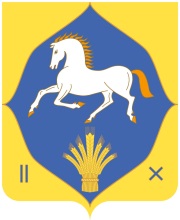 СОВЕТ СЕЛЬСКОГО ПОСЕЛЕНИЯИСАНБАЕВСКИЙ СЕЛЬСОВЕТМУНИЦИПАЛЬНОГО РАЙОНА ИЛИШЕВСКИЙ РАЙОН РЕСПУБЛИКИ БАШКОРТОСТАН(СОВЕТ СЕЛЬСКОГО ПОСЕЛЕНИЯ
ИСАНБАЕВСКИЙ СЕЛЬСОВЕТ)